ПриложениеЖурнал неорганической химииО гетеробиядерных комплексах Cu2+ и Zn2+ 
на основе глутатионатных комплексов золота(I) в водном раствореИ. В. Миронов, В. Ю. ХарламоваSupplementary materialsRussian Journal of Inorganic ChemistryHeterobinuclear complexes of Cu2+ and Zn2+ 
based on glutathionate complexes of gold (I) in aqueous solutionI.V. Mironov, V.Yu. Kharlamova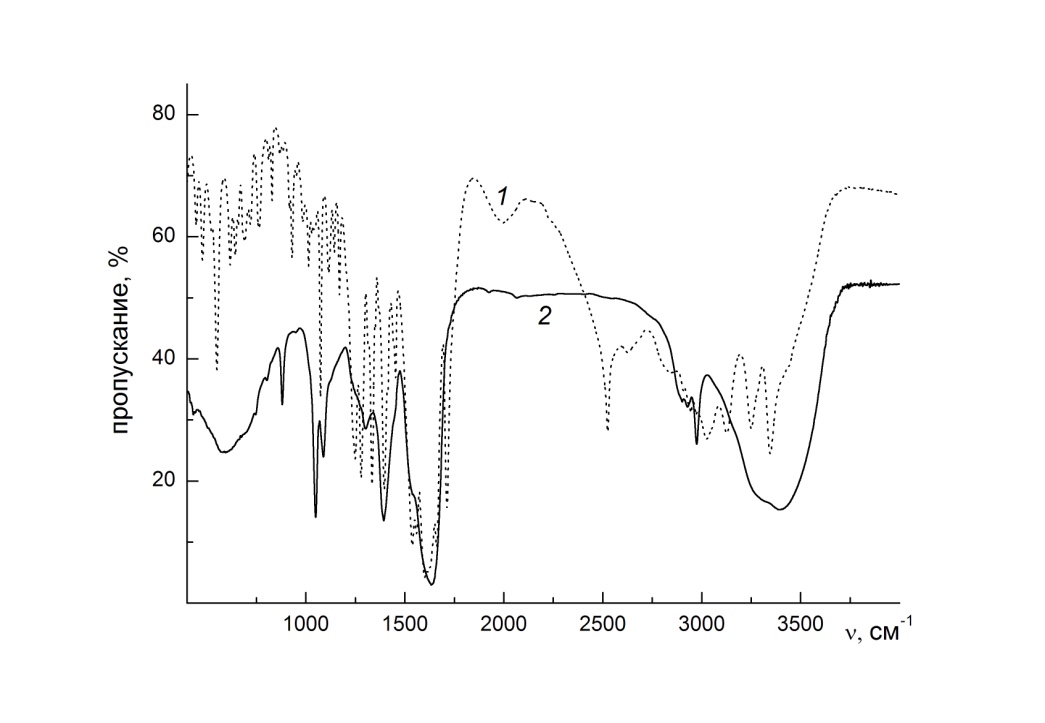 Рис. S1. ИК спектры. 1 – глутатион; 
2 – комплекс AuCu(GSH)∙0.5SO4∙1.5H2O.Fig. S1. IR spectra. 1 – glutathione; 
2 – complex AuCu(GSH)∙0.5SO4∙1.5H2O.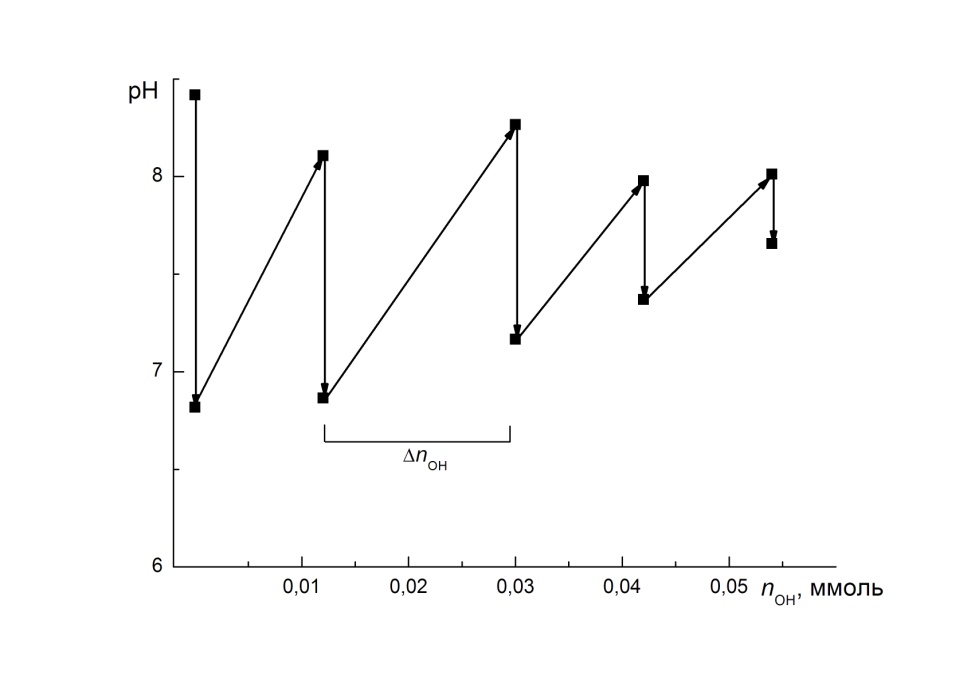 Рис. S2. Изменение pH растворов при добавлении ZnCl2 порциями. Вертикальные стрелки – добавление ZnCl2, наклонные стрелки – добавление NaOH для "восстановления" pH. CAu = 1.0×10–3 M, GS/Au = 2/1, nZn = 0.0084 ммоль; V = 30 мл.Fig. S2.  Change in pH of solutions by adding ZnCl2 in portions. Vertical arrows - addition of ZnCl2, inclined arrows - 
addition of NaOH to "restore" the pH. 
CAu = 1.0×10–3 M, GS/Au = 2/1, nZn = 0.0084 mmol; V = 30 ml.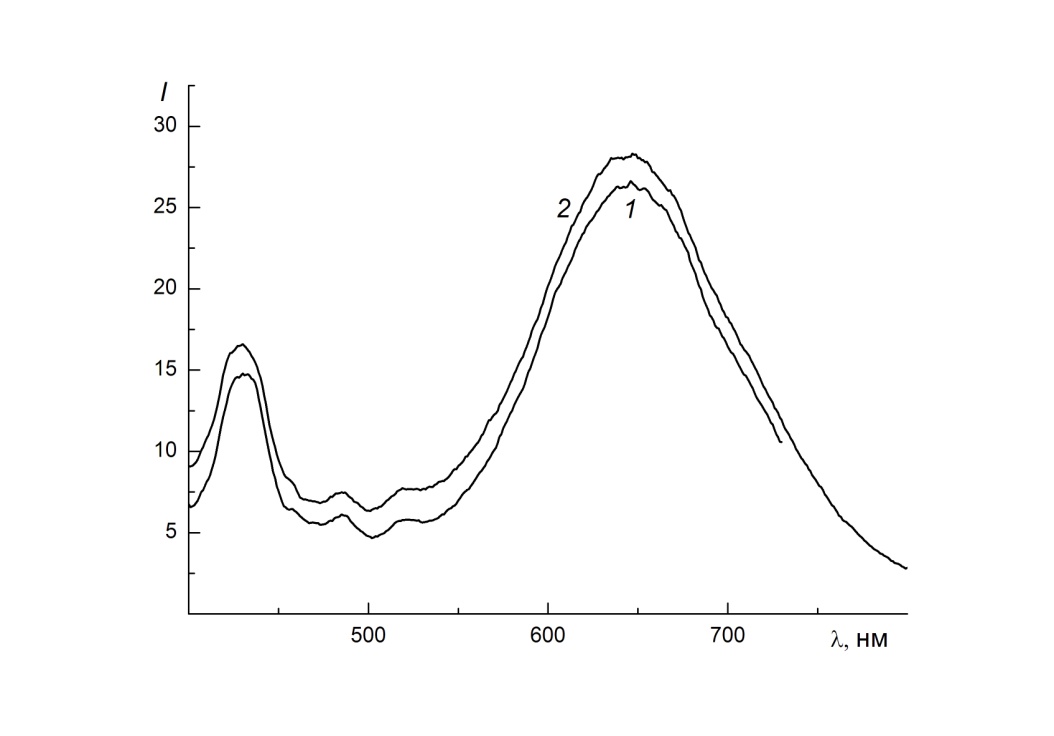 Рис. S3. Спектры флуоресценции растворов: 1 – (AuGS)m*; 
2 – (AuGS)mZnхm*. CAu = 2.0×10–3 M, 
xср = 0.4, I = 0.2 M (NaCl), возб. = 360 нм.Fig. S3. Fluorescence spectra of solutions: 
1 – (AuGS)m*; 
2 – (AuGS)mZnхm*. CAu = 2.0×10–3 M, 
xav = 0.4, I = 0.2 M (NaCl), exc = 360 nm.